Приложение 39к приказу Министра финансовРеспублики Казахстанот «4» июня 2015 года № 348Регламент государственной услуги«Принятие предварительных решений по классификации товаров»1. Общие положения1. Государственная услуга "Принятие предварительного решения о классификации товара" (далее – государственная услуга) оказывается на основании стандарта государственной услуги "Принятие предварительного решения о классификации товара", утвержденного приказом Министра финансов Республики Казахстан от 27 апреля 2015 года № 284 "Об утверждении стандартов государственных услуг, оказываемых органами государственных доходов Республики Казахстан" (зарегистрированный в Реестре государственной регистрации нормативных правовых актов под № 11273) (далее – Стандарт), территориальными органами Комитета государственных доходов Министерства финансов по областям, городам Астана, Алматы и Шымкент (далее – услугодатель).Прием документов и выдача результата оказания государственной услуги осуществляются через:1) канцелярию услугодателя;2) некоммерческое акционерное общество "Государственная корпорация "Правительство для граждан" (далее – Государственная корпорация).2. Форма оказания государственной услуги: электронная и (или) бумажная.3. Результат оказания государственной услуги – выдача предварительного решения о классификации товара, в соответствии с Товарной номенклатурой внешнеэкономической деятельности Евразийского экономического союза, утвержденной Решением Совета Евразийской экономической комиссии от 16 июля 2012 года № 54 "Об утверждении единой Товарной номенклатуры внешнеэкономической деятельности Евразийского экономического союза и Единого таможенного тарифа Евразийского экономического союза" (далее – ТН ВЭД ЕАЭС), выдача дубликата ранее полученного предварительного решения о классификации товара либо мотивированный ответ об отказе в оказании государственной услуги в случаях и по основаниям, указанным в пункте 10 Стандарта.Форма предоставления результата оказания государственной услуги: электронная и (или) бумажная.2. Порядок действий структурных подразделений
(работников) услугодателя в процессе оказания
государственной услуги4. Основанием для начала процедуры (действия) по оказанию государственной услуги является получение услугодателем от услугополучателя заявления о принятии предварительного решения (далее – заявление) и прилагаемых к нему документов согласно пункту 9 Стандарта.Государственная услуга оказывается в сроки, указанные в пункте 4 Стандарта.5. Процедура (действия), процесса оказания государственной услуги:1) прием документов – 10 (десять) минут:работник канцелярии услугодателя в присутствии услугополучателя принимает заявление и прилагаемые к нему документы и проставляет отметку на копии заявления о регистрации в канцелярии услугодателя с указанием даты и времени приема пакета документов.2) регистрация заявления сотрудником канцелярии услугодателя в течение 30 (тридцати) минут с момента поступления от услугополучателя заявления;3) рассмотрение заявления руководителем услугодателя в течение 1 (одного) рабочего дня со дня регистрации заявления;4) рассмотрение заявления руководителем структурного подразделения услугодателя, ответственного за оказание государственной услуги (далее – структурное подразделение услугодателя), в течение 1 (одного) рабочего дня со дня получения заявления;5) рассмотрение заявления и оформление результата оказания государственной услуги работником структурного подразделения услугодателя в течение 17 (семнадцати) рабочих дней со дня получения заявления;6) подписание результата оказания государственной услуги руководителем услугодателя в течение 1 (одного) рабочего дня со дня его получения;7) регистрация и выдача результата оказания государственной услуги услугополучателю в течение 30 (тридцати) минут с момента его подписания руководителем услугодателя.6. Результаты процедур (действий) по оказанию государственной услуги:1) зарегистрированное и переданное на рассмотрение руководителю услугодателя заявление;2) рассмотренное и направленное руководителю структурного подразделения услугодателя заявление;3) рассмотренное и направленное работнику структурного подразделения услугодателя заявление;4) оформленный результат оказания государственной услуги;5) подписанный руководителем услугодателя результат оказания государственной услуги;6) зарегистрированный и выданный услугополучателю результат оказания государственной услуги.3. Порядок взаимодействия структурных подразделений
(работников) услугодателя в процессе оказания
государственной услуги7. В процессе оказания государственной услуги задействованы следующие структурные подразделения (работники) услугодателя:1) работник канцелярии услугодателя;2) руководитель услугодателя;3) руководитель структурного подразделения услугодателя;4) работник структурного подразделения услугодателя;8. Описание последовательности процедур (действий) между структурными подразделениями (работниками) услугодателя:1) работник канцелярии услугодателя в течение 30 (тридцати) минут с момента поступления от услугополучателя заявления проводит его регистрацию и передает на рассмотрение руководителю услугодателя, при этом в правом нижнем углу заявления проставляется регистрационный штамп с указанием даты поступления и входящего номера;2) руководитель услугодателя в течение 1 (одного) рабочего дня со дня регистрации заявления, рассматривает его и отписывает руководителю структурного подразделения услугодателя;3) руководитель структурного подразделения услугодателя в течение 1 (одного) рабочего дня со дня поступления заявления, рассматривает его и отписывает работнику структурного подразделения услугодателя;4) работник структурного подразделения услугодателя в течение 17 (семнадцати) рабочих дней со дня получения заявления рассматривает его и выполняет следующие действия:в случае, если представленные услугополучателем документы и сведения недостаточны для принятия предварительного решения о классификации товара или не представлены в полном объҰме, услугодатель не позднее 10 (десяти) рабочих дней со дня поступления услугодателю заявления о принятии предварительного решения о классификации товара направляет услугополучателю запрос в письменной форме о необходимости предоставления дополнительной информации. Дополнительная информация представляется не позднее 60 (шестидесяти) календарных дней со дня направления услугополучателю услугодателем запроса о необходимости представления дополнительной информации.При этом течение срока, указанного в абзаце первом настоящего подпункта, приостанавливается со дня направления услугополучателю услугодателем запроса о необходимости представления дополнительной информации и возобновляется со дня поступления услугодателю дополнительной информации;в случаях, если дополнительная информация не представлена в срок, установленный пунктом 9 Стандарта, либо представленная дополнительная информация не содержит сведения, позволяющие принять предварительное решение о классификации товара, услугодатель оформляет мотивированный ответ об отказе в оказании государственной услуги с указанием причин отказа. При этом уплаченный заявителем таможенный сбор за принятие предварительного решения о классификации товара не возвращается;в случае, если для принятия предварительного решения о классификации товара необходимо провести таможенную экспертизу, течение срока, указанного в абзаце первом настоящего подпункта, приостанавливается на 10 (десять) рабочих дней со дня направления услугодателем решения о назначении таможенной экспертизы и возобновляется со дня истечения срока приостановления срока принятия предварительного решения о классификации товара;если представленные услугополучателем сведения и (или) дополнительная информация достаточны для принятия предварительного решения, услугодатель оформляет предварительное решение о классификации товара;услугодатель регистрирует предварительные решения о классификации товара в журнале регистрации предварительных решений о классификации товара; 5) руководитель структурного подразделения подписывает результат оказания государственной услуги в течение 1 (одного) рабочего дня со дня его получения;6) работник канцелярии услугодателя в течение 30 (тридцати) минут с момента подписания результата оказания государственной услуги регистрирует его и направляет услугополучателю по почте или вручает нарочно.4. Порядок взаимодействия с Государственной корпорацией и (или) иными услугодателями, а также порядка использования информационных систем в процессе оказания государственной услуги9. Процедура (действия) услугодателя по оказанию государственной услуги при представлении услугополучателем документов в Государственную корпорацию в явочном порядке на бумажном носителе:1) работник Государственной корпорации принимает, проверяет и регистрирует документы, представленные услугополучателем в Государственную корпорацию, и выдает расписку об их приеме – 15 (пятнадцать) минут;передает документы курьерской службой Государственной корпорации услугодателю – в течение 1 (одного) рабочего дня;2) работник услугодателя, ответственный за делопроизводство:принимает документы, представленные курьерской службой, регистрирует в ЕСЭДО – 4 (четырех) часов;3) работник структурного подразделения со дня получения заявления рассматривает его и оформляет результат оказания государственной услуги – 17 (семнадцать) рабочих дней;4) работник Государственной корпорации получает результат государственной услуги посредством курьерской службы Государственной корпорации – в течение 1 (одного) рабочего дня.10. Справочники бизнес-процессов оказания государственной услуги "Принятие предварительных решений по классификации товаров" и "Принятие предварительных решений по классификации товаров" через Государственную корпорацию приведены в приложениях 1 и 2 к указанному регламенту.Справочник бизнес-процессов оказания государственной услуги "Принятие предварительного решения о классификации товаров"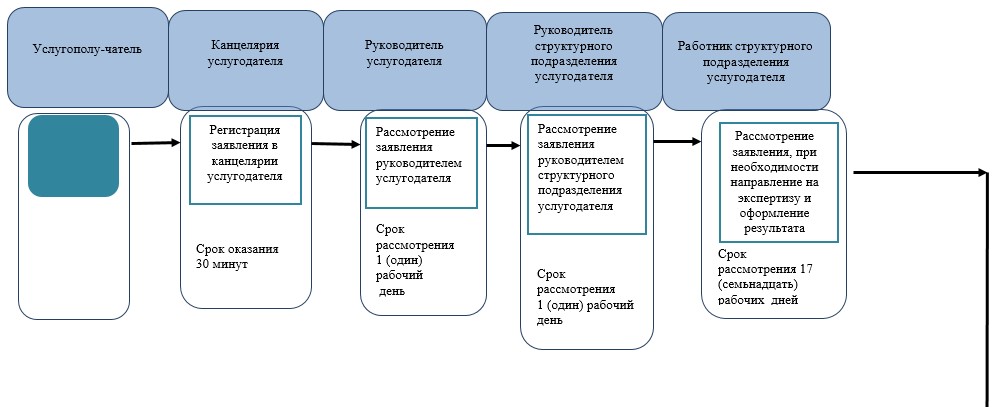 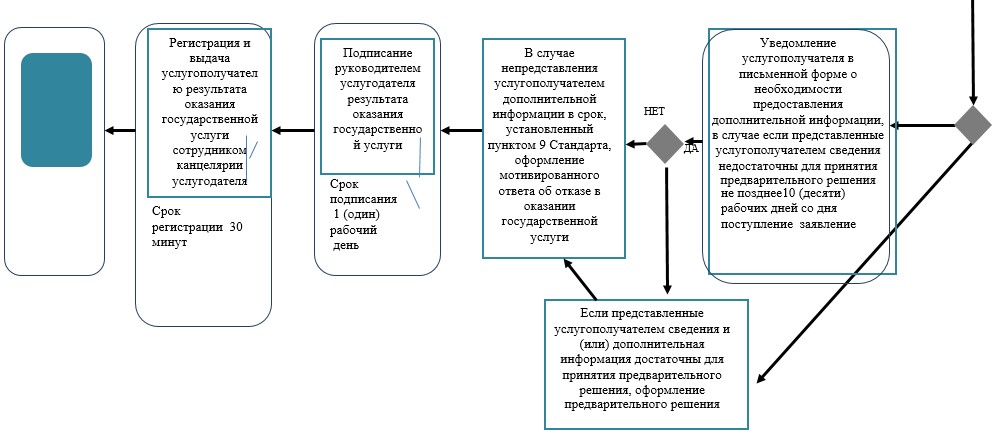 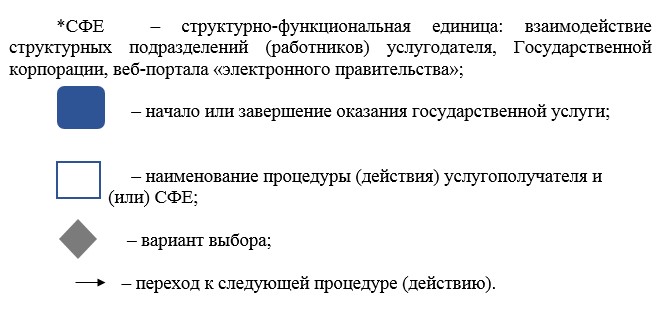 Справочник бизнес-процессов оказания государственной услуги "Принятие предварительного решения о классификации товаров" через Государственную корпорацию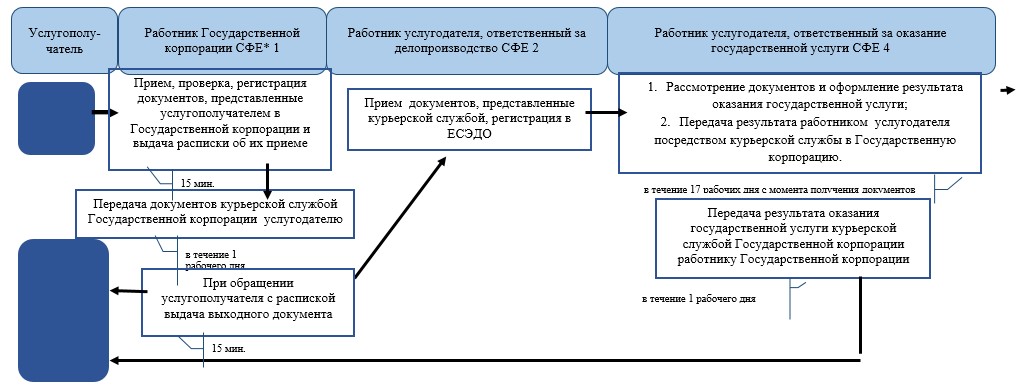 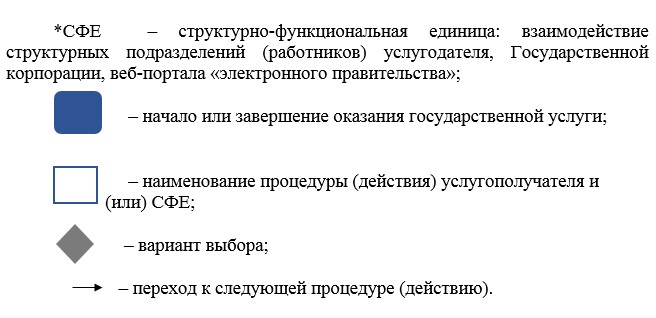 Приложение 1
к регламенту государственной услуги "Принятие предварительного решения
о классификации товаров"Приложение 2
к регламенту государственной услуги "Принятие предварительного решения
о классификации товаров"